Arbeitsjournal: 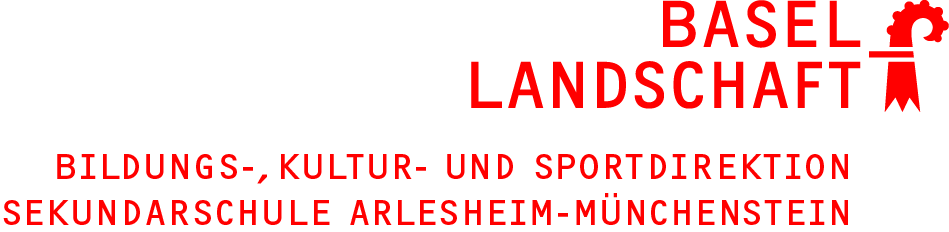 Im Arbeitsjournal werden: die durchgeführten Arbeiten und die dabei gemachten Erfahrungen protokolliert die geplante (soll) und die verbrauchte Zeit (ist) Zeitangaben aufgeführt Bei Gruppenarbeiten, die Verantwortlichkeiten der einzelnen Arbeitsaufgaben festgehalten DatumArbeitsaufgabeZeit sollin Min.Zeit istin Min.Gemachte ErfahrungenVerantwortliche